Mahnungsdatum: 17.03.2023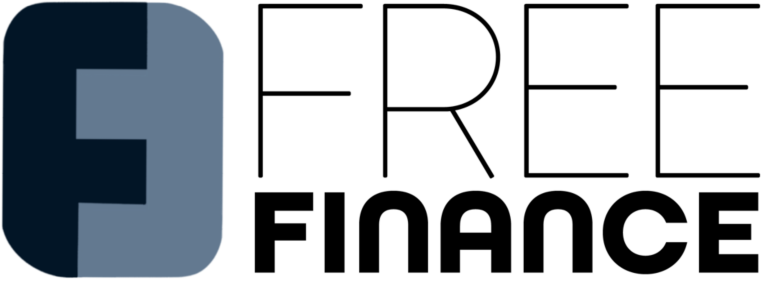 Max MustermannMusterstraße 1/11000 MusterstadtÖsterreichRechnungsempfänger:	Rechnungsnummer: R2023-1Muster GmbH	Rechnungsdatum: 31.01.2023z.Hd.: Monika Musterfrau	Fälligkeitsdatum: 14.02.2023Mustergasse 2/2	Ihre UID-Nummer: ATUXXXXXXXX1001 Musterort	Lieferung vom/Leistungszeitraum:Österreich	01.01.2023 - 31.01.2023MahnungRechnung R2023-1 vom 31.01.2023Sehr geehrte Frau Musterfrau!Die Bezahlung der Rechnung vom 31.01.2023 ist nach wie vor ausständig. Auch auf meine Zahlungserinnerung (2. Mahnung) vom 02.03.2023 haben Sie leider nicht reagiert.Mittlerweile sind zusätzlich Verzugszinsen und Mahngebühren angefallen, wodurch sich meine Forderungen gegen Sie aktuell wie folgt zusammensetzen:Warenwert/Leistungspreis: XXXX,XX EUR
Verzugszinsen (X %): XX,XX EUR
Mahngebühren: X,XX EURBitte überweisen Sie daher den Betrag in Höhe von insgesamt XXXX,XX EUR bis spätestens 31.03.2023. Sollte auch dieser Zahlungstermin nicht eingehalten werden, sehe ich mich gezwungen, die Einziehung des offenen Betrages auf dem Rechtsweg zu erwirken und Ihnen allfällige Kosten daraus zusätzlich in Rechnung zu stellen.Sofern Sie die Zahlung zwischenzeitig bereits veranlasst haben, betrachten Sie dieses Schreiben bitte als gegenstandslos.
Mit freundlichen Grüßen,Max Mustermann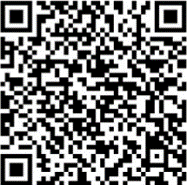 Meine Kontoinformation (Demo):
Institut: Musterbank
Kontoinhaber: Max Mustermann
IBAN: AT61 1904 3002 3457 3201
BIC: ABCDATWW								Bequem die Zahlung mit Ihrer
								Smartphone-Banking-App beauftragen!